.Duha Bartoňka – organizace pro děti, mládež, dospělé i rodiny www.bartonka.duha.cz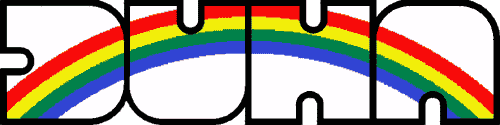 Bartoňka NáchodPŘIHLÁŠKA NA AKCI VÁNOCE V KRKONOŠÍCH 11. – 13. 12. 2015Jméno a příjmení:Adresa: 							PSČ:Email:							Telefon:Rodné číslo: 						Pojišťovna:Zdravotní či jiné znevýhodnění °:(°není povinnost vyplňovat, informace je vhodná při akcích, přípravě aktivit, jídelníčku atd.)-------------------------------------------------------------------------------------------------------------------------------------------------------------------------------------------------------------------------------------------------------------------Zákonní zástupci (v případě zletilosti klienta není nutné vyplňovat)Jméno a příjmení: 						Telefon: Jméno a příjmení: 						Telefon:------------------------------------------------------------------------------------------------------------------------------------------------------------------------------------------------------------------------------------------------------------------------------------- Prostor pro zprávy (není nutné vyplňovat): °Akceptuji poplatek za akci ve výši 480Kč pro členy Duhy Bartoňka; 550Kč pro ostatní°Poplatek lze uhradit na číslo účtu: 255078088/0300 (do kolonky účel napište: Vánoce v Krkonoších  a jméno) °Souhlasím s fotografováním při aktivitách a na akcích Duhy BartoňkaPodpis zletilého účastníka nebo zákonného zástupce:------------------------------------------------------rozstřihnout----------------------------------------------------Duha Bartoňka – organizace pro děti, mládež, dospělé i rodiny www.bartonka.duha.czBartoňka NáchodPŘIHLÁŠKA NA AKCI VÁNOCE V KRKONOŠÍCH 11. – 13. 12. 2015Jméno a příjmení:Adresa: 							PSČ:Email:							Telefon:Rodné číslo: 						Pojišťovna:Zdravotní či jiné znevýhodnění °:(°není povinnost vyplňovat, informace je vhodná při akcích, přípravě aktivit, jídelníčku atd.)-------------------------------------------------------------------------------------------------------------------------------------------------------------------------------------------------------------------------------------------------------------------Zákonní zástupci (v případě zletilosti klienta není nutné vyplňovat)Jméno a příjmení: 						Telefon: Jméno a příjmení: 						Telefon:------------------------------------------------------------------------------------------------------------------------------------------------------------------------------------------------------------------------------------------------------------------------------------- Prostor pro zprávy (není nutné vyplňovat): °Akceptuji poplatek za akci ve výši 480Kč pro členy Duhy Bartoňka; 550Kč pro ostatní°Poplatek lze uhradit na číslo účtu: 255078088/0300 (do kolonky účel napište: Vánoce v Krkonoších  a jméno) °Souhlasím s fotografováním při aktivitách a na akcích Duhy BartoňkaPodpis zletilého účastníka nebo zákonného zástupce: